ceramic art created by Tsang Cheung Shing.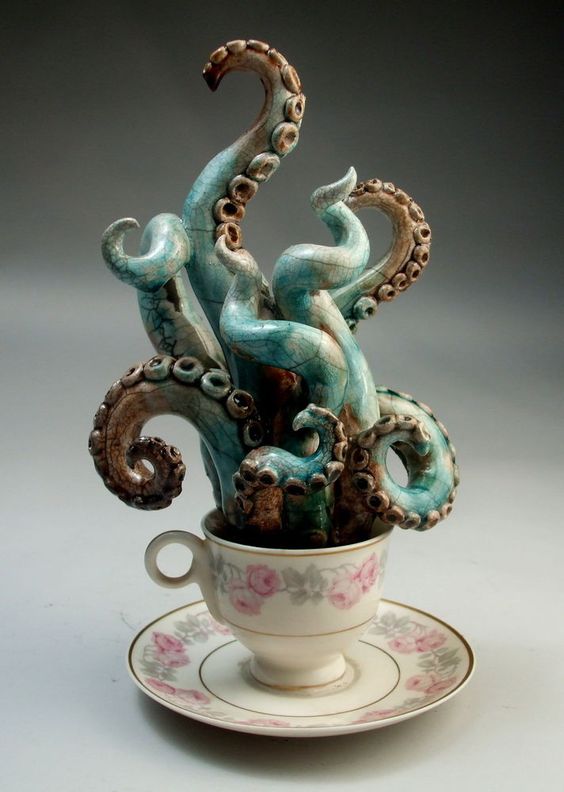 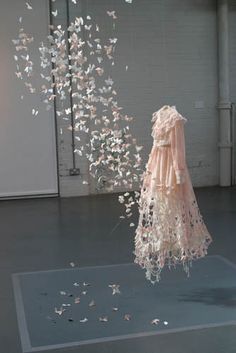 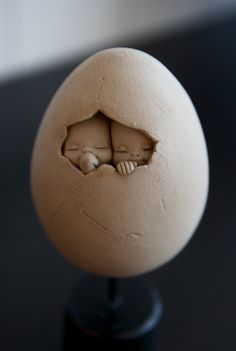 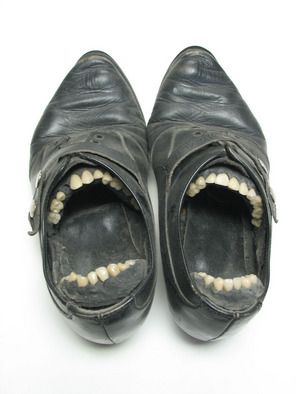 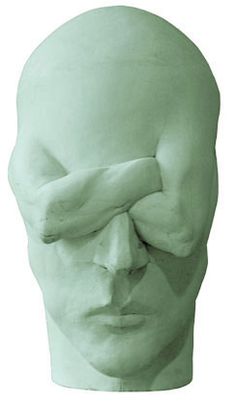 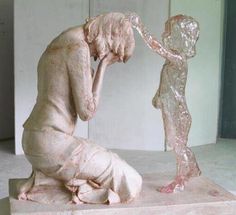 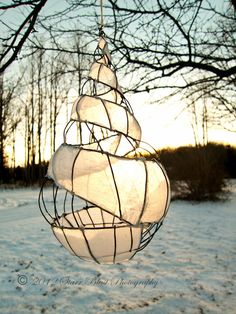 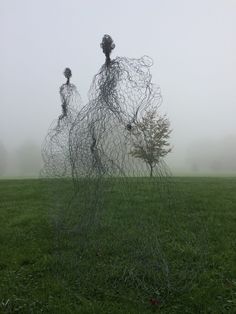 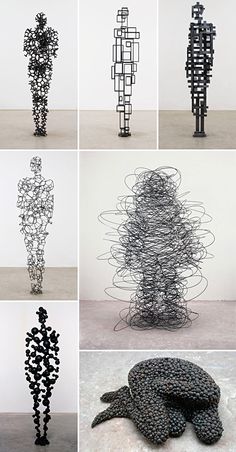 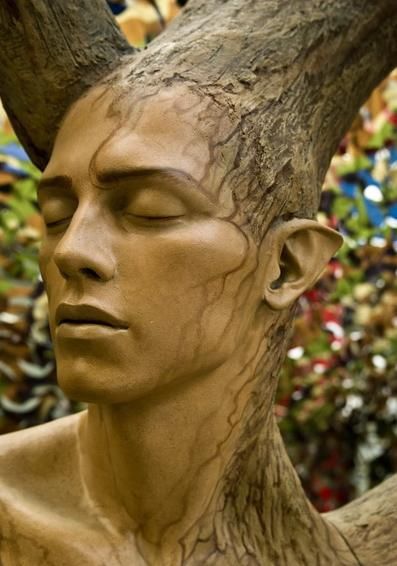 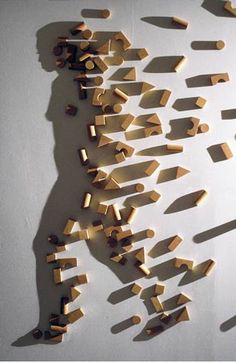 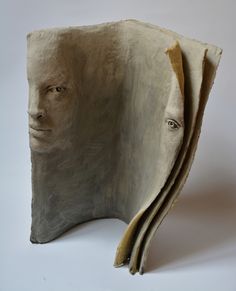 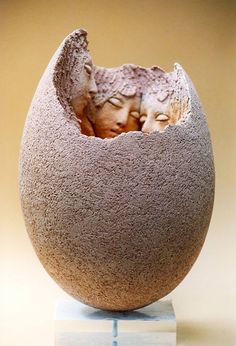 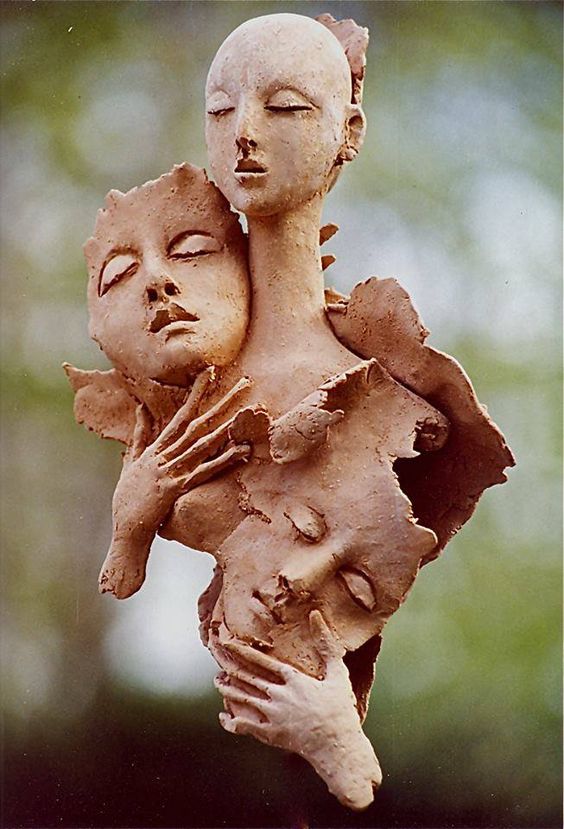 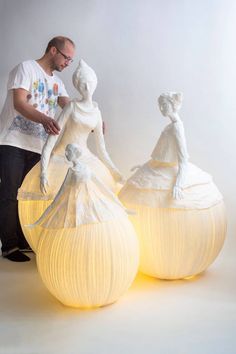 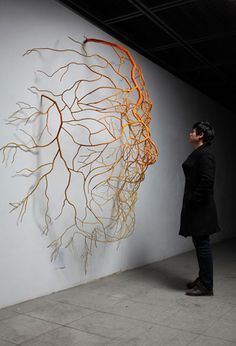 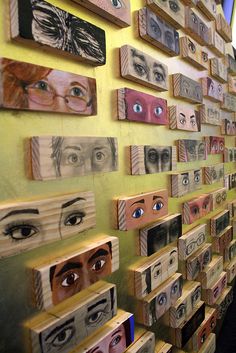 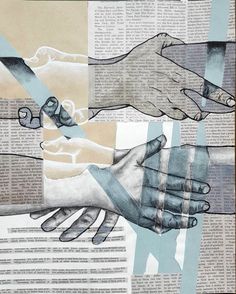 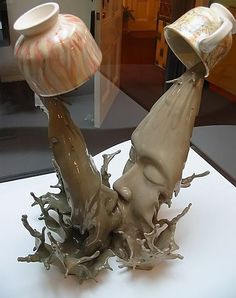 